Пенсионный фонд Российской Федерации 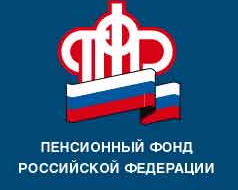 информируетЗа студентов родителям-пенсионерам положен повышенный размер пенсииПенсионеры, имеющие детей-студентов, которые учатся по очной форме обучения в организациях, осуществляющих образовательную деятельность - в высших и средних учебных заведениях, имеют право на повышение фиксированной выплаты к страховой пенсии. Студенты должны быть не старше 23 лет. Увеличение фиксированной выплаты составляет 1461,2 рубля. Причем, право на это увеличение пенсии по старости и инвалидности имеют оба родителя. При этом на детей до 18 лет повышенная фиксированная выплата устанавливается независимо от факта учебы и иждивения.Для установления повышенной фиксированной выплаты необходимо обратиться с заявлением в Управление ПФР по месту жительства со свидетельствами о рождении детей. На детей старше 18 лет дополнительно представляются документы, подтверждающие их обучение и нахождение на иждивении родителя-пенсионера.Родители-пенсионеры студентов, находящихся в академическом отпуске (за исключением академических отпусков, связанных с прохождением срочной военной службы по призыву), также имеют право на получение повышенной фиксированной выплаты страховой пенсии.Обращаем внимание: при отчислении студента или его переводе на другую форму обучения повышенная фиксированная выплата к страховой пенсии родителям прекращается. О данном обстоятельстве  необходимо сообщить в Управление Пенсионного фонда по месту жительства. В противном случае, переплаты будут удержаны из пенсии или взысканы в судебном порядке, а родители привлечены к уголовной ответственности в соответствии со ст. 159.2 УК РФ.                                                                                                                  ГУ-УПФР в городе Вышнем Волочке                                                                                                                   и    Вышневолоцкомрайоне                                                                                (межрайонное)   Тверской   области